JOIN US FOR TASHLIH We symbolically cast our sins into the water with our fellow congregants and guests during Rosh Hashanah.A brief and enjoyable activity for all ages, Tashlih enhances the importance and Illuminates the ritualistic power of the High Holy Days season.Rosh HashanahExperience with Shofar & TashlihTuesday, September 7, 20211:30 pm(First Day of Rosh Hashanah) PICNIC afterward in the ParkLaurel LakesOff Route 1 & Mulberry StreetLaurel, Maryland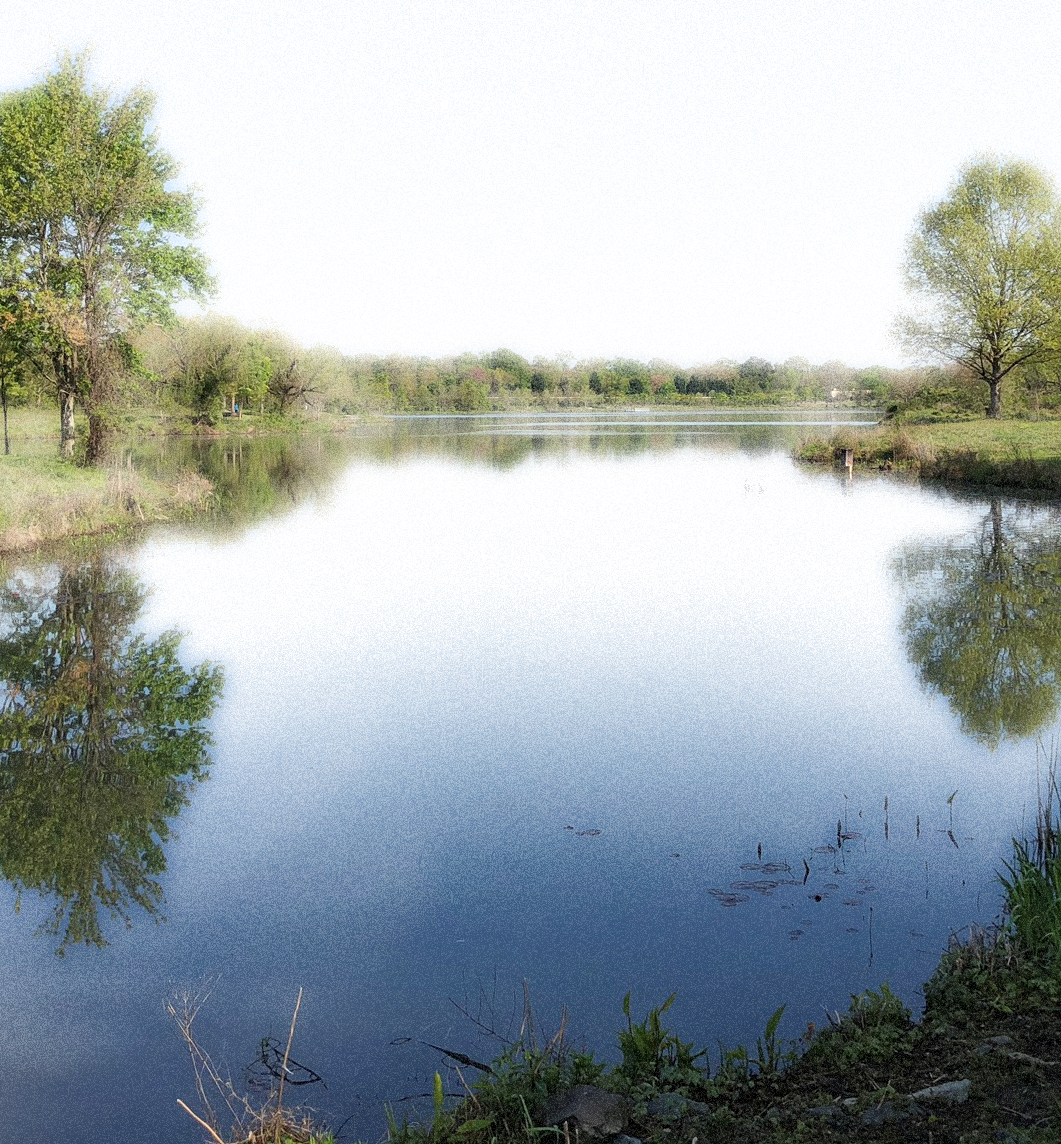 